Infolijst 1ste aanvraag of verlenging CONFORMITEITSATTEST.Betreft uw aanvraag een verlenging van een conformiteitsattest en hebt u ons reeds de nodige attesten bezorgd en zijn die nog geldig dan hoeft u deze niet opnieuw bij de aanvraag te voegen.Geldig EPC aanwezig : ja/neen   		                	             datum afgifte :  Conform keuringsverslag elektriciteit: ja/neen                                   datum afgifte : Ik voeg een kopie in bijlage:Keurings- en verbrandingsattest verwarming:  ja/neen                    datum afgifte : Ik voeg een kopie in bijlage:Stookolietank gekeurd : ja/neen  			                          datum afgifte :Ik voeg een kopie in bijlage:Plan of schets van het pand beschikbaar: ja/neen  Ik voeg een kopie in bijlage:Leidingwater aanwezig : ja/neen  Indien nee  attest van erkend labo dat grond-, put- of regenwater drinkbaar is.             datum afgifte :Voldoet het pand aan de rookmeldersverplichting? Voor meer info zie link :https://www.vlaanderen.be/woningkwaliteitsnormen/rookmelders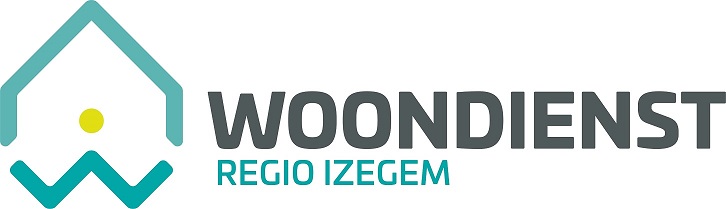 Vaartstraat 4, 8870 IzegemT 051 32 16 93adviseurs@woondienst.be